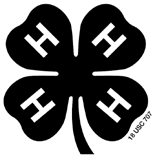 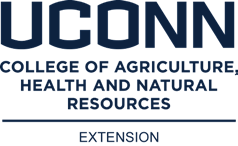 YEARLY 4-H MEMBER RECORDThe Yearly 4-H Member Record is a “snapshot or summary” of your entire 4-H year. List your 4-H activities for this year only. Record your activities at the time you do them. Keep this Yearly Record with your project records. Use only one Yearly Record for each 4-H program year even though you may be in more than one club and have more than one project.Name 		Age as of January 1st 	Years in 4-H (Counting this year) 		4-H Program Year  	GENERAL 4-H GOALS In addition to project goals, 4-Hers, to be members in good standing, should have a goal related to their general 4-H involvement.	DO NOT choose a goal related to your specific project. Check one of the goals listed below or choose your own and explain how you are going to achieve it.My general goal for 4-H this year is	(check one)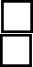 Public speaking	Leadership	Community Service Club participation	Fair participation	4-H promotionTeen leadership	Other  	Write your General 4-H GOAL:This year, I am going to meet this goal by:LEADERSHIP List your leadership experiences in 4-H. Include offices you have held or committees you have served on and the role you held within each committee (i.e. member, chair, etc.).PUBLIC SPEAKING List this year’s 4-H demonstrations, speeches, power points, illustrated talks, radio and/or television appearances.  Only list presentations conducted during this 4-H year.4-H MEMBER FINANCIAL SUMMARY: This sheet shows a “snap shot” of the expenses/income for all your projects this 4-H year. For instance, if you are reporting two projects, one heading might be "horse" and one might be "clothing". If you only have one project- just list that project. Transfer the summary totals from the individual project record sheets.   Add more sheets if necessary.4-H COMMUNITY SERVICE   I did the following to help my community.COMPETITION and RECOGNITION List special club, county, state or national awards received during the current 4-H year. This may include awards for the previous year’s accomplishments. Also list your participation at any shows or fairs attended with your project(s) during the year. Complete this section throughout the year. Include awards received for your 4-H project at non-4-H events and 4-H events.  Copy & attach extra pages if necessary.OTHER 4-H  PARTICIPATION and PROMOTION  in any other club, county, regional, state or national activities. Don't forget activities such as judging activities, clinics, exhibits, workshops, tours, conferences, camp, 4-H fundraising, shows, exhibiting/volunteering at the 4-H Fair or participating at Eastern States, and attending conferences such as Citizenship Day, Washington Focus, or Teen Connection. This section may also be used to document projects that are not in-depth projects.4-H STORY Write a story telling what 4-H has meant to you this year.  Include some of the things you have learned and some of the things that have been the most fun. Tell how you have helped others by being a 4-H member. Share how you have used things learned in 4-H in school or non 4-H activities. What has your 4-H project taught you?  If you are typing- use Times Roman font 12This Yearly Record and these Project Sheets were written by the member and are believed to be accurate. This Yearly Record and these Project Sheets were dictated by the member and are believed to be accurate.Support Materials: You may include additional materials including pictures and newspaper clippings to help tell your story (maximum of 5 single sided pages).Equal opportunity employer program provider1/19# Meetings Held# AttendedClub#1 	_Club#2 	_Independent member  	DateWhat did you do?Role# of Hours Spent (include prep)DateTitle Of Your PresentationWhere Did You Do PresentationProject IncomeProject ExpensesProfit/LossCommentsProjectTotalDateWhat did you do?Level of Participation (Leadership position or participant, if leadership be specific)# of Hours Spent (include preparation)DateName of EventAward/PlacingsDateWhat did you do?Describe Your Participation (leadership position or participant, if leadershipbe specific)DateMemberDateParent/GuardianDateLeader